SchulversuchspraktikumName: Jana PfefferleSemester: SoSe 2014Klassenstufen 5 & 6Reinstoffe und Stoffgemische, Verfahren zur StofftrennungInhalt1	Beschreibung  des Themas und zugehörige Lernziele	22	Lehrerversuch	32.1	V 1 – Destillation von Wein	33	Lehrer-Schüler-Versuch	53.1	V 2 – Trennung eines Gemenges	54	Schülerversuche	74.1	V 3 – Herstellung und Klassifizierung von Gemischen	74.2	V 4 – Chromatographie von Filzstiften	94.3	V 5 – Unterscheiden zwischen flüssigen Reinstoffen und Gemischen anhand des Siedepunktes	115	Reflexion des Arbeitsblattes	155.1	Erwartungshorizont (Kerncurriculum)	155.2	Erwartungshorizont (Inhaltlich)	15Beschreibung  des Themas und zugehörige Lernziele Eines der Basiskonzepte des Niedersächsischen Kerncurriculums ist das Stoff-Teilchen Konzept, wofür Kompetenzen, die SuS erreichen sollen, festgelegt sind. Im Kompetenzbereich Fachwissen sollen Schülerinnen und Schüler Stoffe anhand ihrer messbaren Eigenschaften und mit den Sinnen zu erfassenden unterscheiden können und auf Grund ihrer Kenntnisse dieser Eigenschaften Trennverfahren erklären können. Des Weiteren sollen die Kompetenzen Erkenntnisgewinnung und Kommunikation der SuS entwickelt werden, so dass diese sachgerecht nach Anleitung experimentieren und die Beobachtungen im Rahmen eines Protokolls sorgfältig dokumentieren können. Darüber hinaus sollen SuS einen Alltagsbezug zur Chemie herstellen (Bewertungskompetenz), um sich ihre Welt anhand chemischer Konzepte erklären zu können. Das Thema Reinstoffe, Gemische und Trennverfahren ist für SuS leicht zugänglich, da sie aus ihrem Alltag bereits alle Gemischarten kennen (Emulsionen, Lösungen, Legierungen usw.), diese jedoch noch nicht klassifizieren können. Daher gibt es einen direkten Alltagsbezug für die SuS. Auch Trennverfahren sind teils aus dem Alltag bekannt, wie z.B. Filtration, Destillation, wodurch SuS die chemischen Prinzipien dieses Themas auf ihren Alltag beziehen und experimental ausprobieren können. Die Versuche zielen darauf, dass SuS Gemische kennen lernen, diese klassifizieren können und auch lernen, welche Trennverfahren bei bestimmten Gemischen auf Grund der unterschiedlichen Stoffeigenschaften eingesetzt werden können.  Der Schülerversuch (V3) „Herstellung und Klassifizierung von Gemischen“ erlaubt SuS, Gemische mit Alltagsprodukte herzustellen, die sie höchstwahrscheinlich auch schon kennen, um diese dann chemisch zu klassifizieren. Damit ist auch ein Fokus auf den Alltag der SuS hergestellt, der nach dem Kerncurriculum für die Unterrichtsgestaltung dieser Klassenstufen elementar ist. In dem Versuch V2 „Trennung von Gemischen“ können SuS erste Erfahrungen mit Trennverfahren sammeln, die sie in dem Versuch V4 „Chromatographie von Filzstiften“ erweitern können. Der Lehrerversuch V1 „Destillation von Wein“ knüpft wieder an den Alltag der SuS an und stellt ihnen ein komplexeres Trennverfahren vor. Zuletzt erlaubt der Versuch V5 „Unterscheiden zwischen flüssigen Reinstoffen und Gemischen“ den SuS experimentell, homogene Flüssigkeiten als Reinstoffe oder Gemische anhand des Siedepunktes zu klassifizieren. LehrerversuchV 1 – Destillation von Wein Materialien: 		Liebigkühler, Bunsenbrenner, 2 Stative, Klemmen, 1 Thermometer, 2 Rundkolben , 1 Stopfen, Dreifuß und Netz, 2 Wasserschläuche, Schlauchschellen, PorzellanschaleChemikalien:		RotweinDurchführung: 			100 mL Wein werden in den Rundkolben gegeben und langsam erhitzt. Die Temperatur des Dampfes wird gemessen und das Destillat in einem zweiten Rundkolben aufgefangen. Wenn die Dampftemperatur 90°C übersteigt, kann die Destillation beendet werden. Die Farbe des Destillats wird mit der Farbe des Sumpfes verglichen und bei beiden Kolben wird eine Geruchsprobe vorgenommen. Das Destillat wird entzündet. 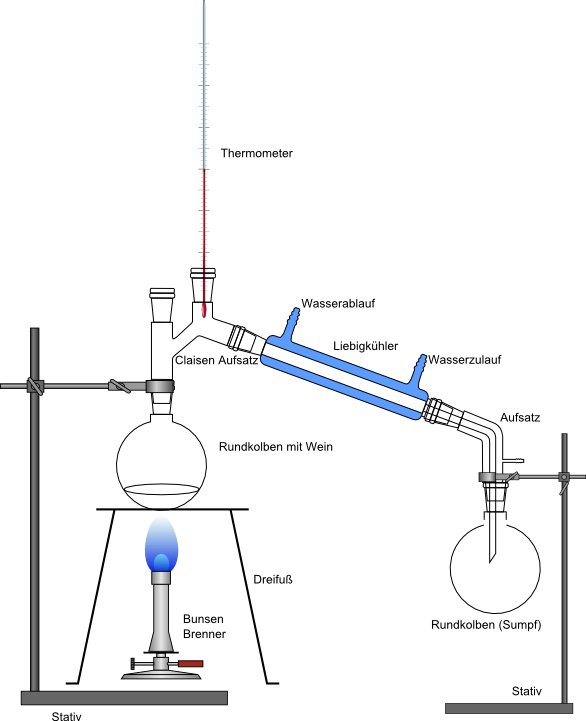  Abbildung : Skizze des Versuchsaufbaus für die Destillation von Wein. 

Beobachtung:			Nach kurzem Erhitzen fängt der rote Wein an zu kochen. Dampf entsteht, der im Liebigkühler wieder verflüssigt wird. Das farblose Destillat sammelt sich im Destillat-Rundkolben. Der Sumpf ist dunkelrot und riecht nach Saft. Das Destillat riecht nach Alkohol und lässt sich in einer Porzellanschale leicht entzünden. Deutung:		Da Alkohol einen niedrigeren Siedepunkt als Wasser hat, verdampft der Alkohol zuerst, wodurch ein roter Rückstand in dem Rundkolben bleibt eine Mischung aus Wasser, Farbstoff und Zucker. Entsorgung: 		Alle Flüssigkeiten können in den Abfluss entsorgt werden. Literatur:		[1] M. Tausch, M. von Wachtendonk, Chemie – Stoff Formel Umwelt – Se     kundarstufe 1, C.C.Buchner,  2 Auflage, 2009, S. 28.	Lehrer-Schüler-VersuchV 2 – Trennung eines Gemenges Es werden keine Gefahrenstoffe in diesem Versuch eingesetzt. Materialien: 		Filterpapier, Filtriergestell, Trichter, 3 Bechergläser, 2 Porzellanschalen, Dreifuß mit Drahtnetz, Bunsenbrenner,  Glasrührer, TiegelzangeChemikalien:		Natriumchlorid (Tafelsalz), Sand, WasserDurchführung (SuS): 	Der Sand und das Salz werden in einem Becherglas gemischt. Wasser wird hinzugegeben. Wenn sich der Sand abgesetzt hat, wird die Lösung vorsichtig in das zweite Becherglas abgegossen. Danach wird die Lösung filtriert. Eine Porzellanschale wird mit der filtrierten Lösung gefüllt. Durchführung (L):		Das Filtrat in der Porzellanschale wird nun vorsichtig mit dem Bunsenbrenner auf einem Dreifuß so lange erhitzt, bis das Wasser verdampft ist. Gleichzeitig wird eine zweite Petrischale mit Wasser auf demselben Dreifuß erhitzt. Die Rückstande werden auf ihre Eigenschaften untersucht.   Beobachtung:			Bei Zugabe von Wasser löst sich das Salz und der Sand setzt sich auf dem Boden des Becherglases ab. Nach dem Filtrieren ist die Lösung klar und farblos. Nach dem Erhitzen bleibt in der ersten Porzellanschale eine weiße, kristalline Substanz zurück. In der zweiten Porzellanschale ist kein Rückstand zu erkennen.Deutung:			Da Sand in Wasser nicht löslich ist, setzt er sich am Boden des Becherglases ab. Salz ist wasserlöslich. Dadurch kann die Lösung dekantiert werden und der Sand von dem Salz getrennt werden. Durch das Filtrieren werden Überreste des Sandstaubes beseitigt, sodass sich in der Lösung nur noch Wasser und Salz befinden. Durch Erhitzten verdampft das Wasser, da es eine niedrigere Siedetemperatur hat. Das Salz kristallisiert in der Porzellanschale. In der Porzellanschale mit Wasser bleiben keine Rückstände d.h. es liegen keine weiteren Reinstoffe vor. Entsorgung: 		Die Flüssigkeiten können in den Abguss entsorgt werden und die Feststoffe in den Hausabfall.Literatur:	[1] M. Tausch, M. von Wachtendonk, Chemie – Stoff Formel Umwelt – Se   kundarstufe 1, C.C.Buchner,  2 Auflage, 2009, S. 26-27. [2] A. van Saan, 365 Experimente für jeden Tag, moses, 4. Auflage, 2010, S.  21.SchülerversucheV 3 – Herstellung und Klassifizierung von GemischenEs werden keine Gefahrenstoffe in diesem Versuch eingesetzt. Materialien: 		6 Reagenzgläser, Reagenzglasständer Chemikalien:		Zucker, Sand, Kreidepulver, Speiseöl, Kochsalz, AlkoholDurchführung: 			Zucker, Sand, Kreidepulver, Speiseöl, Kochsalz, und Alkohol werden je in ein Reagenzglas gegeben. Daraufhin wird das jeweilige Reagenzglas bis zur Hälfte mit destilliertem Wasser gefüllt. Jedes Reagenzglas wird geschüttelt. Die entstehenden Gemische werden benannt und als homogen oder heterogen klassifiziert. Beobachtung:			Deutung:		Stoffe, die optisch einheitlich sind, werden als homogen klassifiziert und
Stoffe, die optisch uneinheitlich sind, als heterogen. Gemäß dieser Klassifizierung lassen sich die Gemische wie folgt benennen:Entsorgung: 		Alle Chemikalien können in den Abfluss, bzw. gefiltert in den Hausmüll entsorgt werden.Literatur:	[1] W. Eisner et al, Elemente Chemie I – Unterrichtswerk für Gymnasien, Klett, 2. Auflage, S. 31.V 4 – Chromatographie von Filzstiften Es werden keine Gefahrenstoffe in diesem Versuch eingesetzt. Materialien: 		Filterpapier, Becherglas (500 mL), Filzstifte Chemikalien:		destilliertes Wasser, Filzstifte (schwarz, lila, grün)Durchführung: 		Ein Filterpapier (Durchmesser 15cm) wird am unteren Rand und an den zwei Seiten gerade abgeschnitten. 3 cm über der Unterkante wird eine Bleistiftlinie gezeichnet. Auf diese Linie wird alle 2 cm ein Punkt mit einer unterschiedlichen Filzstiftfarbe gemalt. Insgesamt werden drei Punkte gemalt (grün, lila und schwarz). Das Filterpapier wird in ein Becherglas gestellt, welches 2 cm hoch mit destilliertem  Wasser gefüllt ist. Wenn das Filterpapier zu zwei Dritteln nass ist, wird das Löschpapier entnommen und die Beobachtungen aufgeschrieben. Beobachtung:			Die bunten Punkte steigen auf dem Löschpapier auf und trennen sich in unterschiedliche Farben. Deutung:		Durch ihre unterschiedliche Löslichkeit in Wasser werden die einzelnen Farbstoffe unterschiedlich weit auf dem Filterpapier mit dem Wasser nach oben getragen. Die Farben in Filzstiften sind keine Reinstoffe sondern Stoffgemische, bzw. Mischungen von unterschiedlichen Farben, deren Farbstoffe unterschiedliche Löslichkeit in Wasser haben und dementsprechend weit auf dem Filterpapier laufen. Entsorgung: 		Das Filterpapier kann in den Hausabfall entsorgt werden.Literatur:	[1] M. Tausch, M. von Wachtendonk, Chemie – Stoff Formel Umwelt – Se     kundarstufe 1, C.C.Buchner,  2 Auflage, 2009, S. 24-25. 	[2] L. Ryan, Chemistry for you – Revised National Curriculum Edition for GCSE, nelson thorners, 2. Auflage, 2001, S. 20. 	[3] M. Jäckl, K. Risch, Chemie heute – Sekundarstufe 1, Schroedel, 1993, S. 43.V 5 – Unterscheiden zwischen flüssigen Reinstoffen und Gemischen anhand des SiedepunktesMaterialien: 		Heizplatte, 3 Bechergläser (Becherglas 1: Wasser, Becherglas 2: Alkohol, Becherglas 3: 50 % Alkohol), Rührfisch, ThermometerChemikalien:		Ethanol (96%), Wasser Durchführung: 		Es werden drei Bechergläser mit einer klaren, farblosen Flüssigkeit nacheinander auf einer Heizplatte erhitzt. Sobald die Flüssigkeit siedet (t = 0s) wird alle 30 Sekunden die Temperatur der Flüssigkeit an dem Thermometer abgelesen und notiert. Es wird so lange gemessen, bis die Temperatur für fünf Messungen konstant bleibt. Auf Grund der Ergebnisse sollten die SuS die Flüssigkeiten als Wasser, Alkohol oder ein Wasser-Alkohol Gemisch  identifizieren. Beobachtung:		Deutung:			Die Flüssigkeit in  Becherglas 1 ist Wasser, da die Flüssigkeit bei 92°C (Literaturwert: 100°C) siedet und die Temperatur nicht weiter steigt. Becherglas 2 enthält reinen Alkohol, da die Flüssigkeit bei 74°C siedet (Literaturwert: 78,29°C) und nicht weiter steigt, wodurch die Flüssigkeit einen Siedepunkt und keinen Siedebereich aufweist, und somit ein Reinstoff sein muss. Becherglas 3 enthält eine Mischung aus Alkohol und Wasser, da die Flüssigkeit bei 70°C anfängt zu sieden und die Temperatur bis 94°C steigt, d.h. es gibt einen Siedebereich und die Lösung ist eine Mischung. Entsorgung:		Die Lösungen können in den Abfluss entsorgt werden.Literatur:		T. Seilnacht, http://www.seilnacht.com/Chemie/ch_ethol.htm, (Zuletzt abgerufen am 06.08.2014 um 15:38 Uhr).  Arbeitsblatt – Gemische und Trennungsverfahren  Beschreibe, welche Stoffeigenschaften zur Trennung von Gemischen benutzt werden können.________________________________________________________________________________________________________________________________________________________________________________________________________________________________________________________________________________________________________________Kennzeichne folgende Gemische (Gemenge, Legierung, Lösung usw.) und entscheide, ob sie homogen oder heterogen sind:Gestalte ein Experiment (Materialien, Chemikalien und Durchführung), um ein Gemisch aus Zucker, Wasser und Mehl in seine Bestandteile zu trennen. Materialien: ________________________________________________________________
Chemikalien:    _______________________________________________________________Durchführung: _______________________________________________________________
____________________________________________________________________________________________________________________________________________________________________________________________________________________________________________________________________________________________________________________________________________________________________________________________________________________________________________________________________________________________________________________________________________________________________________________________________________________________________________________________________________________________________________________________________________________________________________________________________________________________________________________________________Reflexion des Arbeitsblattes Das Thema des Arbeitsblattes ist das Trennen von Gemischen und soll den SuS die Möglichkeit geben, das Gelernte zu wiederholen und auch zu vertiefen. Die Lernziele, die dabei verfolgt werden, sind folgende: (1) SuS erkennen, welche Stoffeigenschaften zur Trennung von Gemischen genutzt werden können, (2) SuS können Gemische aus ihrem Alltag klassifizieren und (3) SuS planen ein mehrstufiges Trennverfahren eines Gemisches.  Das Arbeitsblatt kann als Wiederholung der Einheit eingesetzt werden oder als Sicherung für Versuch 2 „Trennung eines Gemenges“ oder Versuch 3 „Herstellung und Klassifizierung von Gemischen“. Erwartungshorizont (Kerncurriculum)Das Arbeitsblatt setzt Kompetenzen voraus, die notwendig sind, um das Arbeitsblatt lösen zu können. Bezüglich Fachkenntnisse müssen SuS  Kenntnisse über messbare und mit den Sinnen erfassende Stoffeigenschaften haben, um Frage 1 zu beantworten. Auch für Frage 3 sind Kenntnisse der Stoffeigenschaften notwendig, um ein angemessenes Trennverfahren planen zu können, welches auch in den Kompetenzbereich Fachwissen mit reinspielt. Des Weiteren wird die Bewertungskompetenz gefördert, da SuS Mischungen aus ihrem Alltag chemisch klassifizieren sollen. Die Kompetenzen Kommunikation und Erkenntnisgewinnung werden durch das Arbeitsblatt nicht gefördert, jedoch durch die Durchführung der Versuche, da die Beobachtungen protokolliert und die Durchführungsangaben befolgt werden müssen.  Frage 1 entspricht dem Anforderungsbereich I in der Kompetenz Fachwissen, da SuS lediglich Wissen bzgl. der Stoffeigenschaften für Trennverfahren reproduzieren müssen. Frage 2 fällt in den Anforderungsbereich II in der Kompetenz Fachwissen, da SuS Analogien zu Mischungen aus ihrem Alltag herstellen müssen. Frage 3 entspricht dem Anforderungsbereich III, da es im Fachwissen das selbständige Auswählen und Verknüpfen von Methoden und Fakten erfordert, sowie in der Erkenntnisgewinnung das selbständige Planen eines Versuches verlangt. Erwartungshorizont (Inhaltlich)Beschreibe, welche Stoffeigenschaften zur Trennung von Gemischen benutzt werden können.Folgende Stoffeigenschaften können zur Trennung von Gemischen benutzt werden: Löslichkeit, Siedepunkt, magnetische Eigenschaften,(Dichte)Kennzeichne folgende Gemische (Gemenge, Legierung, Lösung usw.) und entscheide, ob sie homogen oder heterogen sind:Gestalte ein Experiment (Materialien, Chemikalien und Durchführung) um ein Gemisch aus Zucker, Wasser und Mehl in seine Bestandteile zu trennen. Materialien: 	Filterpapier, Filtriergestell, Trichter, 2 Bechergläser, Porzellanschale, Bunsenbrenner, Dreifuß und NetzChemikalien:    Gemisch aus Zucker, Wasser und MehlDurchführung: Das Gemisch wird stehen gelassen, bis sich das Mehl unten abgesetzt hat. Die Lösung wird dekantiert und danach filtriert, um jegliche Mehlüberreste zu entfernen. Um das Wasser und den Zucker zu trennen, wird die Lösung in einer Porzellanschale auf dem Dreifuß mit einem Bunsenbrenner so lange erhitzt, bis das Wasser verdampft und der Zucker in der Porzellanschale kristallisiert ist. 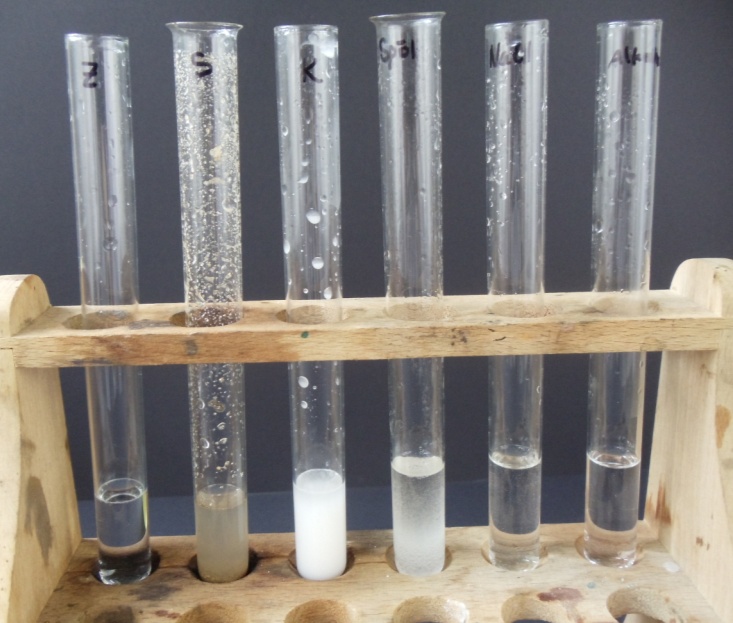 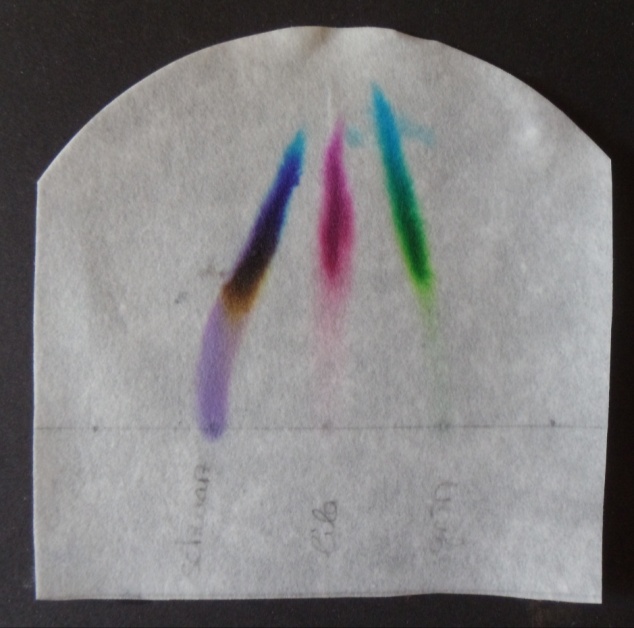 GefahrenstoffeGefahrenstoffeGefahrenstoffeGefahrenstoffeGefahrenstoffeGefahrenstoffeGefahrenstoffeGefahrenstoffeGefahrenstoffeEthanolEthanolEthanolH: 225H: 225H: 225P: 210P: 210P: 210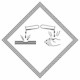 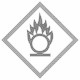 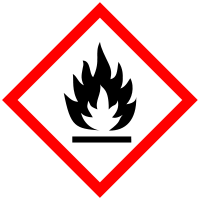 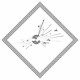 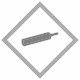 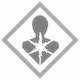 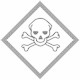 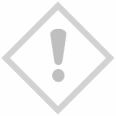 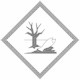 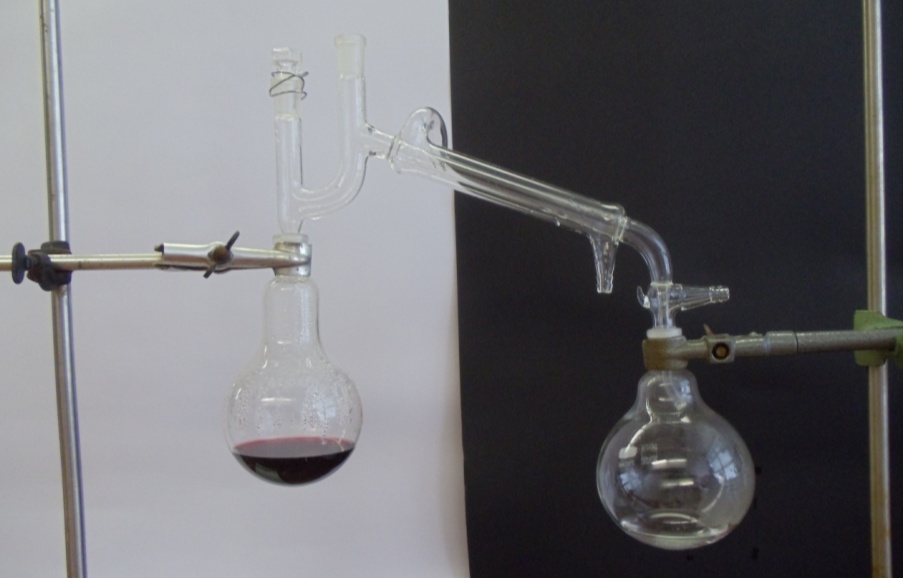 Abbildung : Der Sumpf (links) und das Destillat (rechts).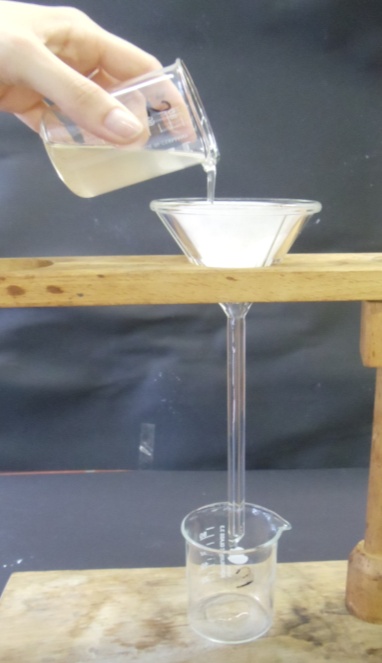 Abbildung : Versuchsaufbau: Filtrieren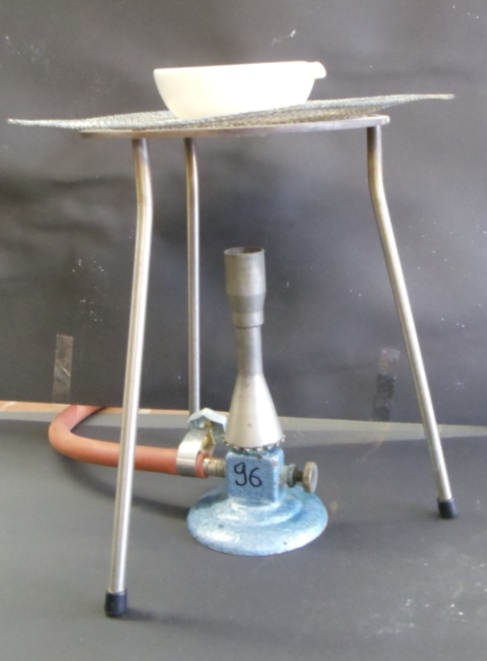 Abbildung : Versuchsaufbau: Eindampfen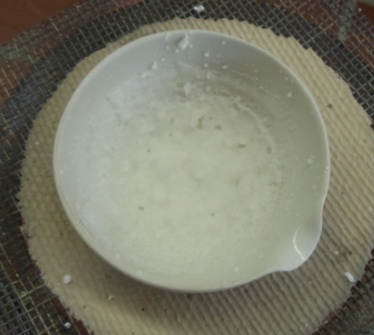 Abbildung : weißer, kristalliner Rückstand in der Porzellanschale mit der Lösung.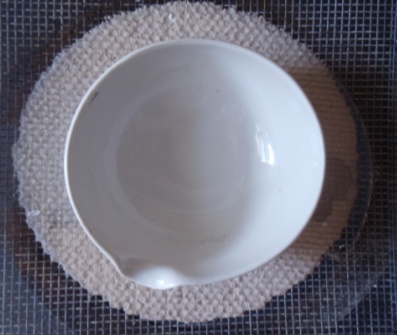 Abbildung : kein Rückstand in der 
Porzellanschale mit Wasser.Chemikalie in H2OHomogen oder HeterogenZuckerhomogenSandheterogenKreidepulverheterogenSpeiseölheterogenKochsalzhomogenAlkoholhomogen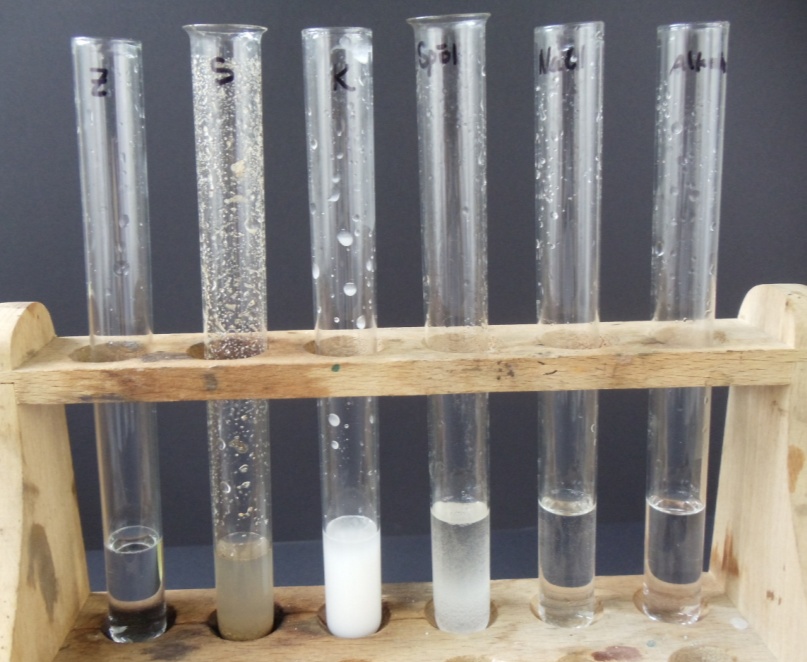 Abbildung : Die hergestellten Gemische mit Wasser (von links nach rechts: Zucker, Sand, Kreidepulver, Speiseöl, Tafelsalz, Alkohol).Chemikalie in WasserName des GemischesZuckerLösungSandSuspensionKreidepulverSuspensionSpeiseölEmulsionKochsalzLösungAlkoholLösung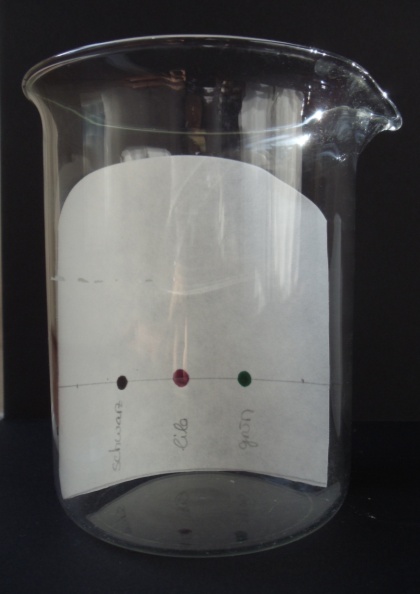 Abbildung : Aufbau Chromatographie von Filzstiften: Schwarz (links), Lila und Grün (rechts). 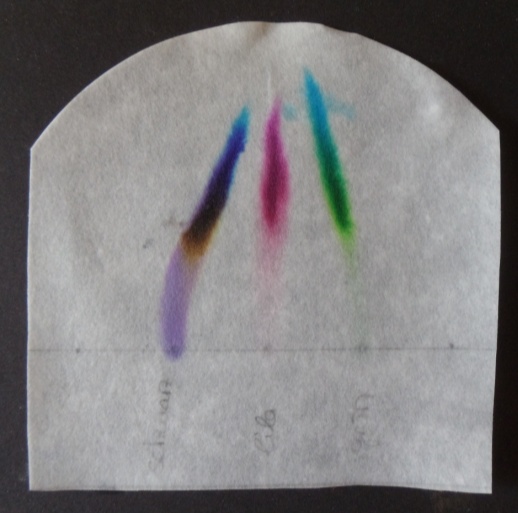 Abbildung : Chromatographie von Schwarz (links), Lila und Grün (rechts). Die einzelnen Farbstoffe sind deutlich zu erkennen.   GefahrenstoffeGefahrenstoffeGefahrenstoffeGefahrenstoffeGefahrenstoffeGefahrenstoffeGefahrenstoffeGefahrenstoffeGefahrenstoffeEthanolEthanolEthanolH: 225H: 225H: 225P: 210P: 210P: 210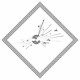 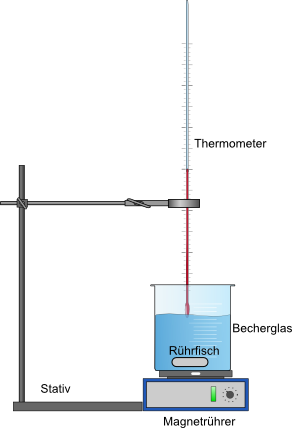 Abbildung : Versuchsaufbau für die Messung des Siedepunktes. Zeit [s]Temperatur [°C]
Becherglas 1Temperatur [°C]
Becherglas 2Temperatur [°C]
Becherglas 3091677430927377609273,57790927477,5120927478150927478180927478210927478,52407479270747930079,53308036080390804208145081480825108254083,5570856008763088.566089,569090,57209175091,57809281092,584092,587092,590093930949609499094102094105094Name des GemischesHomogen oder heterogen Milch (Fett und Wasser)________________________________________Mineralwasser________________________________________Luft________________________________________Messing (Kupfer und Zink)________________________________________Luft in Seifenwasser________________________________________Rußteilchen in der Luft ________________________________________Mehl und Salz ________________________________________Milch (Fett und Wasser)EmulsionheterogenMineralwasserLösunghomogenLuftGasgemischhomogenMessing (Kupfer und Zink)LegierunghomogenLuft in SeifenwasserSchaumheterogenRußteilchen in der Luft RauchheterogenMehl und Salz Gemengeheterogen